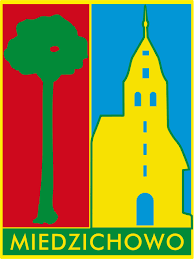 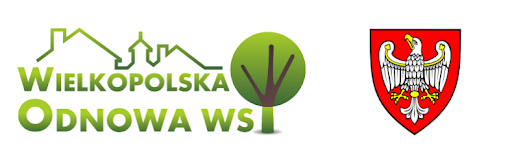 ZAPYTANIE OFERTOWENa podstawie ustawy z dnia 11 września 2019 r. Prawo zamówień publicznych (tj. Dz.U. z 2021 r., poz. 1129 zm.) oraz Zarządzenia  Nr 6/2021 z 1.03.2021 r. Wójta Gminy Miedzichowo wprowadzające Regulamin udzielania zamówień publicznych o wartości nieprzekraczającej kwoty 130 000,00 zł., zwracamy się z zapytaniem ofertowym  na wykonanie remontu świetlicy wiejskiej w Lewiczynku w ramach projektu pn. „Od kuźni – przez strażnicę – na świetlicę” – rozbudowa i modernizacja świetlicy wiejskiej w Lewiczynku – III etap”.1.Zamawiający: Gmina Miedzichowo ul. Poznańska 12, 64-361 Miedzichowo2. Przedmiotem zamówienia jest: wykonanie usługi polegającej na wykonaniu prac modernizacyjnych  w świetlicy wiejskiej w Lewiczynku w zakresie wzmocnienia więźby dachowej, wykonania podłogi, docieplenia oraz schodów na strych, montaż sufitu typu OWA, wymiana parapetów , montaż okna, wymiana oświetlenia, wykonanie instalacji elektrycznej do systemu ogrzewania klimatyzatorem ,szpachlowanie i malowanie ścian,  montaż i uzupełnienie płytek, wymiana kalenicy na dachu, renowacja syreny strażackiej.Zaleca się przeprowadzenie wizji terenowej.Szczegółowy wykaz prac w załączniku nr 1 do zapytania ofertowego.3. TERMIN WYKONANIA od podpisania umowy do 15.10.20224. Osobą uprawnioną do bezpośredniego porozumiewania się z Wykonawcami jest:Alina Frańska, - pracownik Referatu Infrastruktury i Ochrony Środowiska – tel. 6144102525. Sposób przygotowania oferty.Ofertę należy sporządzić na załączniku druku „ OFERTA”Cena oferty winna być wyrażona w złotych polskich (PLN). W złotych polskich będą prowadzone również rozliczenia pomiędzy Zamawiającym a Wykonawcą. Warunki płatności: przelew 30 dni od daty złożenia faktury.Oferta powinna być podpisana przez osobę upoważnioną do składania oświadczeń woli w imieniu wykonawcy.6 . Miejsce i termin złożenia oferty. Ofertę należy złożyć do dnia 14  lipca 2022 r. Istnieje możliwość przesłania oferty pocztą tradycyjną na adres : Gmina Miedzichowo ul. Poznańska 12, 64-361 Miedzichowo (liczy się data wpływu do urzędu)lub mailowo na adres: projekty@miedzichowo.pl  7. Opis kryteriów oceny oferty.Kryterium wyboru oferty będzie:- najniższa cenaCena za wykonanie przedmiotu umowy powinna zawierać wszystkie koszty, jakie Wykonawca będzie musiał ponieść za realizację przedmiotu zamówienia z uwzględnieniem podatku od towarów i usług VAT Zamawiający, będzie oceniać tylko oferty kompletne, spełniające wymagania określone w niniejszym zapytaniu ofertowym.8.Wykonawcy, który złoży najkorzystniejszą ofertę Zamawiający zleci realizację przedmiotu zamówienia. 9.Termin związania Zamawiającego z ofertą Wykonawcy – 60 dni od złożenia ofert10. Uwagi końcowe:-  niniejsze zapytanie ofertowe nie stanowi zobowiązania Gminy Miedzichowo do zawarcia umowy,- Gmina Miedzichowo zastrzega sobie prawo do unieważnienia postępowania bez podania przyczyny.								/-/ Wójt Gminy MiedzichowoMiedzichowo dnia, 07 lipca 2022 roku